【今日主題】信仰與生活講員︰劉介磐弟兄經節：羅馬書 12:1-2
12:1 所以弟兄們、我以神的慈悲勸你們、將身體獻上、當作活祭、是聖潔的、是神所喜悅的．你們如此事奉、乃是理所當然的。
12:2 不要效法這個世界．只要心意更新而變化、叫你們察驗何為神的善良、純全可喜悅的旨意。綱要：一、回想：來到神面前才會有真實的回想二、回轉：蒙了神的光照就自然會回轉三、回復：按照神的旨意去生活行事就是回復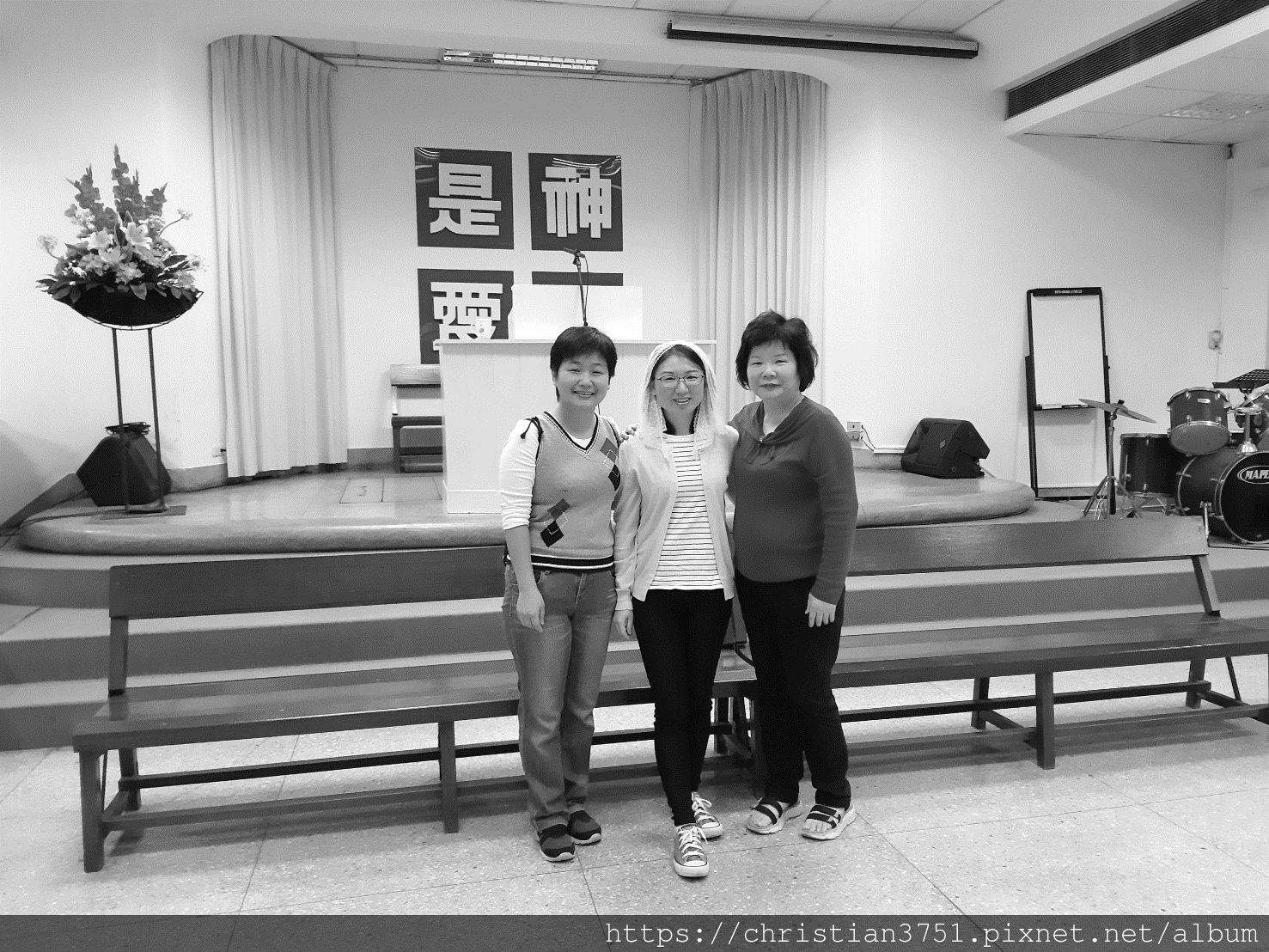 四、結論本週各項聚會今日	09:30	兒童主日學		09:45	主日聚會	劉介磐弟兄		09:45	中學生團契		11:00 《擘餅記念主聚會》		11:00 	慕道班		13:00	樂活人生(副堂)		13:00	教會詩班/姊妹詩班練習	週二 10:00	先知書走一回		19:30	英文查經班週三	19:30	交通禱告會	陳宗賢弟兄週四	11:00	姊妹基礎讀經	約翰福音		14:30	姊妹聚會	呂允仁弟兄		15:30	姊妹禱告會	王清清姊妹週五	09:30	烘焙讀經班		19:00	小社青	查經聚會		19:00	愛的團契	查經聚會週六	14:00	大專團契	禱告會		18:00	社青團契	讀書會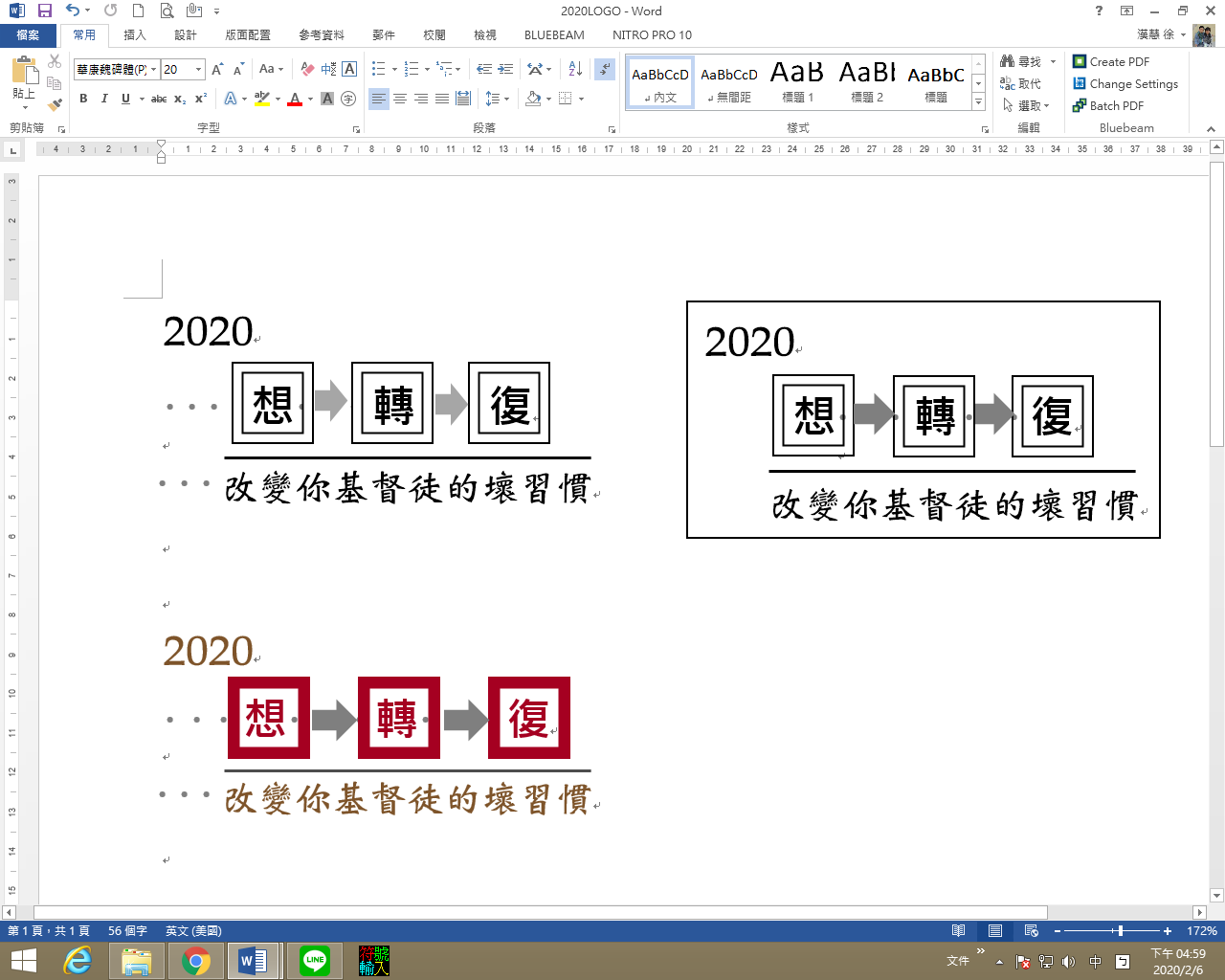 《受洗見證》余新娟姊妹因為帶孩子來教會參加暑期夏令營，第一次走進了教會。後來常在附近等公車，有時會進來長椅坐一坐，特別是心情不好的時候，因為在台灣沒有親近的家人，也沒有地方可去，衹想找個寧靜的地方靜一靜，那時的我內心好徬徨。長椅坐久了，知道有「兒童主日學」，慢慢的我就帶孩子來參加，自己也參加成人主日；那時聽到說我們都是罪人時，心裡真是不服氣，想說我又沒有做壞事，為什麼我就是罪人呢？主可曾看到我所承受的痛苦？可曾看到那些作惡的人呢？真正讓我依靠主，是在父親重病時(他居住在福建)，內心脆弱的我，不知道該如何去面對這一個事實，唯有依靠主得力量，幫父親禱告。回福建陪伴父親開刀住院的那兩個月，我的心裡壓力好大，每天都很疲勞，那時候，衹有主陪伴我、給我安慰、給我信心。這時的我，雖然信主，但一直沒信心受洗，因為害怕對人承諾，更怕對主承諾。後來父親還是突然離開了，我問了主好幾次為什麼？為什麼沒有機會讓我見爸爸最後一面呢？好一陣子我意志消沉，連出門都困難，我沒有機會告訴爸爸我所認識的主，但我求主賜褔給我的父親。面對人生的磨難，我依然選擇信靠主，我害怕哪天我突然離開的時候，而我卻還沒有受洗。雖然家人反對我信主受洗，但我不想為了家人的顧慮，而阻礙自己得救。我相信主是愛我的，既使我不完美，我相信主會陪伴我，既使我曾對主沒信心，但主是我的阿爸父，雖然我在主面前，是不乖、有時又叛逆的孩子，但主卻無條件愛我。因此我要受洗歸入祂的名下，並且學習愛主、一生依靠主。《每日活水》《十二月份讀經表》…約珥書+彌迦書…《十二月份讀經表》敬請取閱(在長椅上)，《十二月/每日活水靈修月刊》在小桌上販售，每本優惠價50元。因為以色列民毫無計謀，心中沒有聰明。惟願他們有智慧，能明白這事，肯思念他們的結局。                                                   申命記32:28~29台北基督徒聚會處      第2662期  2020.11.29教會網站：http://www.taipeiassembly.org年度主題：回想˙回轉˙回復--改變你基督徒的壞習慣		主日上午	主日下午 	下週主日上午	下週主日下午	聚會時間：9時45分	2時10分	9時45分	2時10分	司     會：任  駿弟兄		陳宗賢弟兄	領     詩：任  駿弟兄			賴映良弟兄	留聲機讀書會	司     琴：	詹甯喻姊妹		俞齊君姊妹	講     員：劉介磐弟兄		下週講員：王裕一弟兄	本週題目：信仰與生活		下週主題：以神的意念為寶貴	本週經文：羅馬書 12:1-2	下週經文：詩篇139:1-24	上午招待：吳瑞碧姊妹 施兆利姊妹	下週招待：蔣震彥弟兄 林和東弟兄						楊晴智姊妹12/24【姊妹福音聚會】~~鐘˙聲˙響˙起~~演出︰福音歌手--陳艾美師母時間︰12/24(四)下午2:30~4:30內容︰福音詩歌、茶點地點︰本教會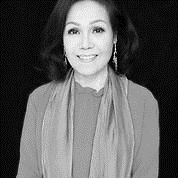 歡迎邀約未信主的親友，共享美麗人聲、生命饗宴~北市中正區100南海路39號。電話（02）23710952傳真（02）23113751臺北市中正區100南海路39號。電話（02）23710952傳真（02）2311375111/29《親師座談會》中學生團契將於今天下午2:10舉辦「親師座談會」。請家長們準時參加。願主使用《親師座談會》，讓輔導與家長們建立主裡的合作、彼此配搭。把握時機，讓孩子們的信仰得到深入的建造，長大了之後，信仰也不會流失。11/29【董事會】今天下午1:00於圖書館舉行財團法人董事會，審查教會2021年度預算案。敬請董事同工參加。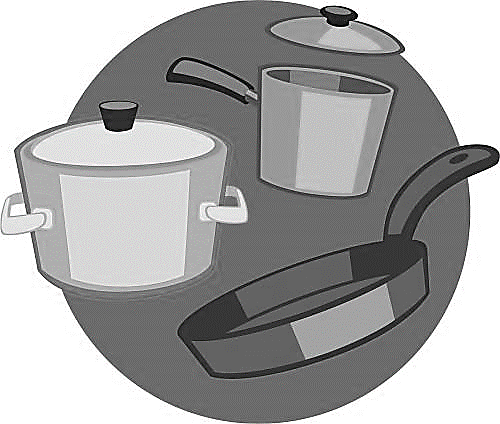 【洗碗服事】下年度清洗〝鍋碗瓢盆〞的服事，請享用愛筵的人輪流參與，為屬靈的家盡一己之力。更歡迎全家人一起服事，請於副堂登記即可。【備餐服事】明年上半年主日愛筵「備餐」同工不足。歡迎有意願參與備餐服事的弟兄姊妹報名，不論擔任大廚或二廚、半年一次或兩次都可以。請向陳宗賢、陳美月夫婦詢問詳情。《聖誕佳音》領人聽福音2020音契聖誕音樂會    啥?！這是聖誕節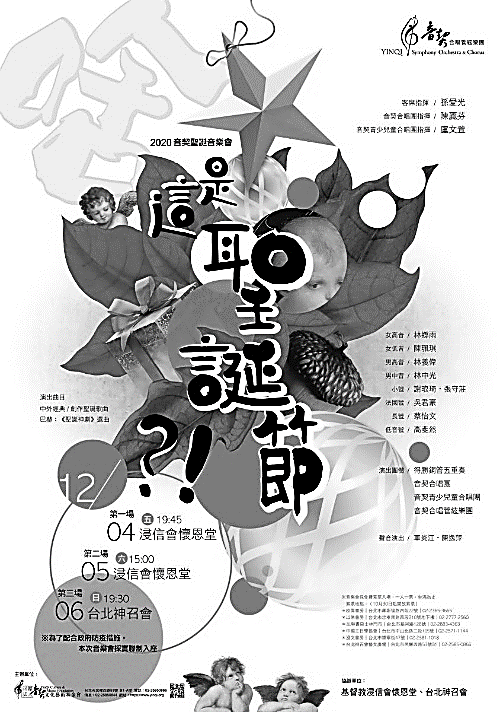 時間︰12/4(五)晚上7:45地點︰浸信會懷恩堂憑票入場/實名制(在長椅上)天韻年度聖誕晚會       歡慶聖誕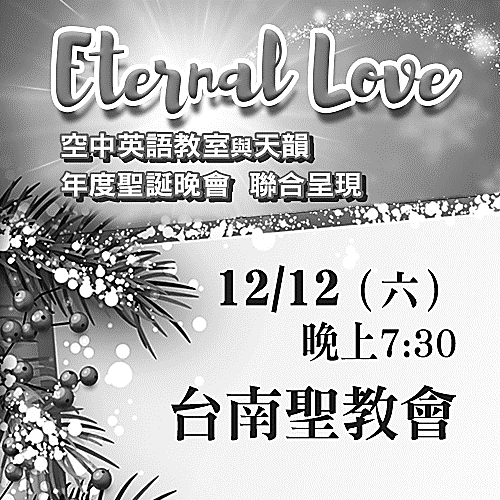 時間︰12/19(六)下午2:30      12/19(六)晚上7:30地點︰台北國際會議中心大會堂憑票入場/實名制(在長椅上)